Рабочая группа по правовому развитию Гаагской системы международной регистрации промышленных образцовШестая сессияЖенева, 20-22 июня 2016 г.РЕЗЮМЕ ПРЕДСЕДАТЕЛЯпринято Рабочей группойРабочая группа по правовому развитию Гаагской системы международной регистрации промышленных образцов (далее именуемая «Рабочая группа») провела свою сессию в Женеве 20-22 июня 2016 г.В сессии приняли участие следующие члены Гаагского союза:  Африканская организация интеллектуальной собственности (АОИС), Корейская Народно-Демократическая Республика, Дания, Эстония, Финляндия, Франция, Германия, Гана, Венгрия, Италия, Япония, Литва, Норвегия, Польша, Республика Корея, Республика Молдова, Румыния, Суринам, Швейцария, Турция, Туркменистан и Соединенные Штаты Америки (22).В качестве наблюдателей были представлены следующие государства:  Алжир, Бразилия, Камерун, Канада, Китай, Чешская Республика, Индонезия, Казахстан, Мадагаскар, Мексика, Филиппины, Российская Федерация, Саудовская Аравия, Таиланд, Соединенное Королевство и Зимбабве (16).В качестве наблюдателей в сессии приняли участие представители следующих неправительственных организаций (НПО):  Французская ассоциация юристов-практиков в области товарных знаков и промышленных образцов (APRAM), Ассоциация Европейских сообществ по товарным знакам (ECTA), Международная ассоциация по охране интеллектуальной собственности (AIPPI), Международная ассоциация по товарным знакам (INTA), Японская ассоциация по интеллектуальной собственности (JPAA) и MARQUES – Ассоциация европейских владельцев товарных знаков (6).пункт 1 повестки дня:  открытие сессииШестую сессию Рабочей группы открыл Генеральный директор Всемирной организации интеллектуальной собственности (ВОИС) г-н Фрэнсис Гарри, который приветствовал ее участников.пункт 2 повестки дня:  выборы председателя и двух заместителей председателяПредседателем Рабочей группы была единогласно избрана г-жа Мари Краус (Швейцария), а заместителями Председателя были единогласно избраны г-жа Сон Ынми (Республика Корея) и г-жа Сенгюль Култуфан Билгили (Турция).Обязанности секретаря Рабочей группы исполняла г-жа Пяйви Ляхдесмяки (ВОИС).пункт 3 повестки дня:  принятие повестки дняРабочая группа приняла проект повестки дня (документ H/LD/WG/6/1 Prov.) без изменений.пункт 4 повестки дня:  Принятие проекта отчета о пятой сессии Рабочей группы по правовому развитию Гаагской системы международной регистрации промышленных образцовОбсуждения проходили на основе документа H/LD/WG/5/8 Prov.Рабочая группа приняла проект отчета (документ H/LD/WG/5/8 Prov.) без изменений.Пункт 5 повестки дня:  Пересмотренное предложение о внесении поправок в правила 21 и 26 Общей инструкцииОбсуждения проходили на основе документа H/LD/WG/6/2.Принимая во внимание обеспокоенность делегации Соединенных Штатов Америки, Секретариат предложил добавить в правило 21 новый пункт.Подводя итог обсуждения, Председатель заявил, что Рабочая группа положительно оценивает передачу на одобрение Ассамблее Гаагского союза предложения о внесении поправок в правила 21 и 26 Общей инструкции и в Перечень пошлин и сборов в том виде, в каком оно сформулировано в приложении к документу H/LD/WG/6/2, с незначительными изменениями и с включением в правило 21 нового пункта (9) в том виде, в каком это отражено в приложении I к настоящему резюме Председателя.  Дата вступления в силу будет определена Международным бюро.пункт 6 повестки дня:  Пересмотренное предложение о внесении поправок в правило 14 Общей инструкцииОбсуждения проходили на основе документа H/LD/WG/6/3.С учетом различных мнений, выраженных делегациями и представителями групп пользователей, Секретариат подготовил пересмотренное предложение о внесении поправок в правило 14.Подводя итог обсуждения, Председатель заявил, что Рабочая группа относится положительно к представлению предложения о внесении поправок в Общую инструкцию в отношении правила 14, изложенных в приложении II к резюме Председателя, для принятия Ассамблеей Гаагского союза.  Дата вступления в силу будет определена Международным бюро.  пункт 7 повестки дня:  Проект повышения степени детализации данных, содержащихся в Международном реестреОбсуждения проходили на основе документа H/LD/WG/6/4.Председатель отметил, что Рабочая группа приветствовала предложенную информационную структуру международных регистраций, проиллюстрированную в приложении II к документу H/LD/WG/6/4, и что Рабочая группа предложила Международному бюро представить анализ практических, технических и правовых последствий предложенной информационной структуры для обсуждения на седьмой сессии Рабочей группы.пункт 8 повестки дня:  Последние тенденции в рамках Гаагской системыОбсуждения проходили на основе документа H/LD/WG/6/5.Подводя итог обсуждения, Председатель заявил, что Рабочая группа приняла к сведению информацию, содержащуюся в документе H/LD/WG/6/5.пункт 9 повестки дня: ПРОЧИЕ вопросыСекретариат выразил свою признательность за замечания, полученные от некоторых ведомств и групп пользователей в отношении пересмотренного варианта Руководства по подготовке и представлению изображений для предотвращения возможных отказов проводящими экспертизу ведомствами на основании недостаточного раскрытия промышленного образца.  Секретариат информировал Рабочую группу о том, что Руководство будет помещено на веб-сайте ВОИС в начале июля 2016 г.Делегация Соединенных Штатов Америки высказала заинтересованность в использовании Службы цифрового доступа для приоритетных документов (DAS) в целях обмена приоритетными документами по промышленным образцам и рекомендовала другим делегациям подумать об этом.  Делегация Соединенных Штатов Америки предложила Международному бюро изучить концепцию восстановления прав в контексте Гаагской системы.пункт 10 повестки дня: Резюме Председателя24.	Рабочая группа одобрила резюме Председателя, содержащееся в настоящем документе.пункт 11 повестки дня: Закрытие сессии25.	Председатель закрыл шестую сессию 22 июня 2016 г.[Приложения следуют]Общая инструкцияк Акту 1999 г. и Акту 1960 г.Гаагского соглашения(действует с [....... 2017 г.])Правило 21Запись об изменении(1)	[Представление ходатайства]  (a)  Ходатайство о внесении записи подается в Международное бюро на соответствующем официальном бланке, если это ходатайство касается любого из следующих действий:(i)	изменения владельца международной регистрации в отношении всех или некоторых промышленных образцов, являющихся предметом международной регистрации;(ii)	изменения имени или адреса владельца;(iii)	отказа от международной регистрации в отношении любой или всех из указанных Договаривающихся сторон;(iv)	ограничения действия международной регистрации в отношении любых или всех из указанных Договаривающихся сторон одним или несколькими из промышленных образцов, являющихся предметом международной регистрации;.(b)	Ходатайство представляется и подписывается владельцем;  однако ходатайство о внесении записи об изменении владельца может быть представлено новым владельцем при условии, что оно: (i)	подписано владельцем; или(ii)	подписано новым владельцем и сопровождается справкой компетентного органа Договаривающейся стороны владельца о том, что новый владелец является правопреемником владельца.(2)	[Содержание ходатайства]  Ходатайство о внесении записи об изменении, наряду с испрашиваемым изменением, содержит или указывает: (i)	номер соответствующей международной регистрации;(ii)	имя владельца, если только изменение не касается имени или адреса представителя;(iii)	в случае изменения владельца международной регистрации – имя и адрес нового владельца международной регистрации, представленные в соответствии с Административной инструкцией; (iv)	в случае изменения владельца международной регистрации – Договаривающуюся сторону или Договаривающиеся стороны, в отношении которых новый владелец удовлетворяет условиям, необходимым для того, чтобы быть владельцем международной регистрации; (v)	в случае изменения владельца международной регистрации, которое не относится ко всем промышленным образцам и ко всем Договаривающимся сторонам, – номера промышленных образцов и указанные Договаривающиеся стороны, к которым относится изменение владельца;(vi)	 и	сумму уплачиваемых пошлин и способ платежа, либо указания о снятии необходимой суммы пошлин со счета, открытого в Международном бюро, и идентификацию стороны, осуществляющей оплату или дающей указания.[…]Правило 26Публикация(1)	[Информация, касающаяся международных регистраций]  Международное бюро публикует в «Бюллетене» соответствующие сведения о следующем:(i)	международных регистрациях в соответствии с правилом 17;(ii)	отказах, с указанием того, имеется ли возможность пересмотра или обжалования, но без указания оснований для отказа, и других сообщениях, о которых внесена запись в соответствии с правилами 18(5) и 18bis(3); (iii)	признании регистраций недействительными, о чем произведена запись в соответствии с правилом 20(2);(iv)	изменениях владельца и слияниях, изменениях имени или адреса владельца, отказах, ограничениях, о которых произведена запись в соответствии с правилом 21;(v)	исправлениях, осуществленных в соответствии с правилом 22;(vi)	продлениях, о которых произведена запись в соответствии с правилом 25(1);(vii)	международных регистрациях, которые не были продлены;(viii)	аннулированиях, о которых произведена запись в соответствии с правилом 12(3)d;(ix)	заявлениях о том, что изменение владельца не имеет никакого действия, и отзыве таких заявлений, о которых произведена запись в соответствии с правилом 21bis.[…]ПЕРЕЧЕНЬ ПОШЛИН И СБОРОВ(действует с [1 января 2017 г.])Шв. франки[…]V.	Прочие записи13.	Изменение владельца	14414.	Изменение имени и/или адреса владельца14.1	За одну международную регистрацию	14414.2	За каждую дополнительную международную регистрацию того же владельца, включенную в то же самое ходатайство	72[…][Приложение II следует]Общая инструкцияк Акту 1999 г. и Акту 1960 г.Гаагского соглашения(действует с [2017 г.])Правило 14Экспертиза, проводимая Международным бюро(1)	[Срок для исправления несоответствия требованиям]  (а)  Если Международное бюро устанавливает, что международная заявка на момент получения ее Международным бюро не соответствует установленным требованиям, оно предлагает заявителю внести необходимые исправления в течение трех месяцев с даты предложения, направленного Международным бюро. […](3)	[Международная заявка, которая считается отпавшей; возмещение пошлин] Если несоответствие требованиям, иное, чем несоответствие, упомянутое в статье 8(2)(b) Акта 1999 г., не исправляется в течение срока, упомянутого в пунктах , эта международная заявка считается отпавшей, и Международное бюро возмещает любые пошлины, уплаченные в связи с этой заявкой, за вычетом суммы, соответствующей основной пошлине.[Конец приложения II и документа]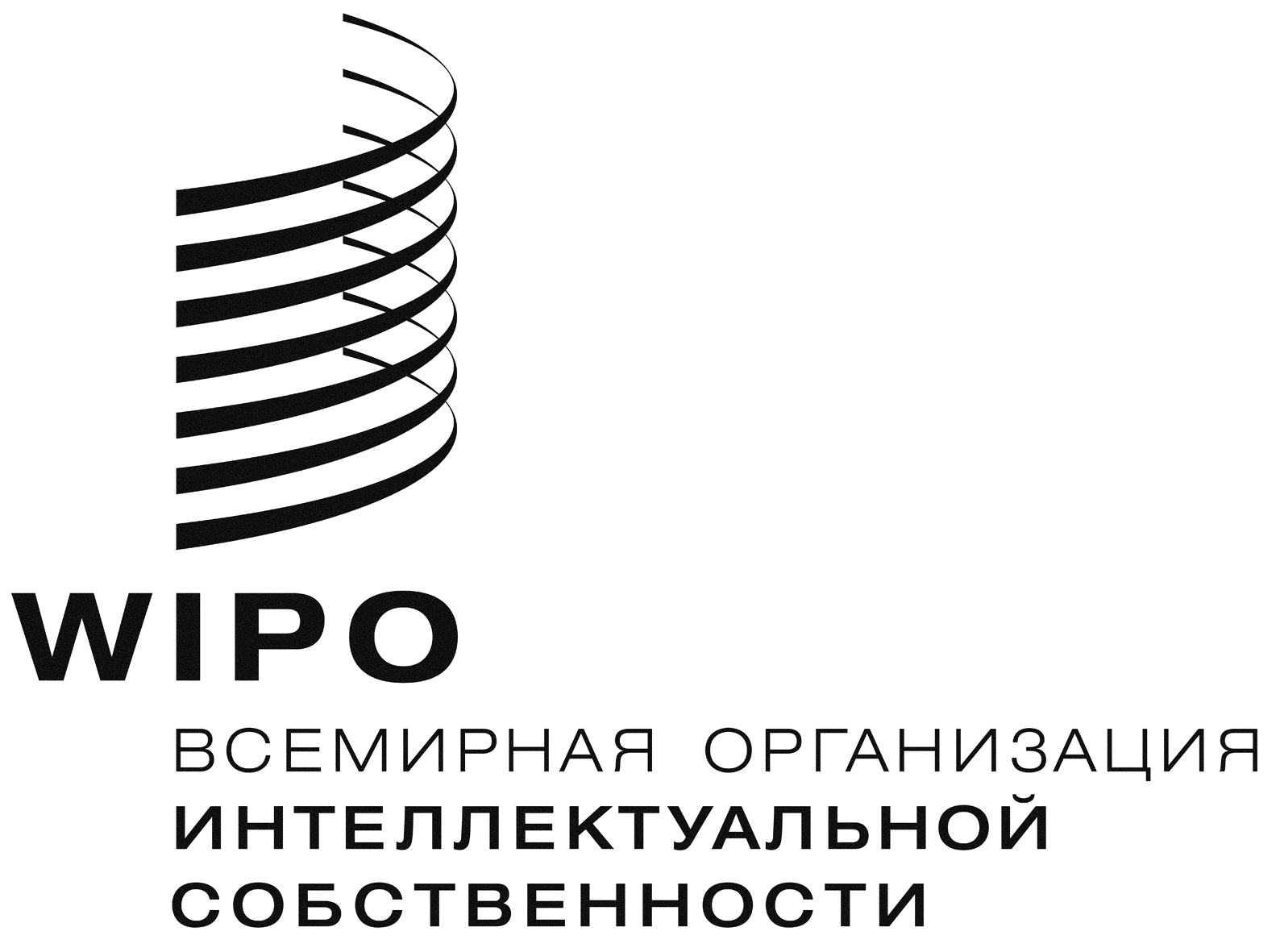 RH/LD/WG/6/6    H/LD/WG/6/6    H/LD/WG/6/6    оригинал:  английскийоригинал:  английскийоригинал:  английскийдата:  22 июня 2016 г.дата:  22 июня 2016 г.дата:  22 июня 2016 г.